Конкурсное задание № 1 : проведение в Балтайском муниципальном районе  историко-документальной  выставки о земляках, внесших вклад в Победу в Великой Отечественной войне.Отгремели взрывы, отгремели,
Родину спасти они сумели.
Нелегко далась им та победа,
За неё «спасибо» скажем дедам.
           Великая Отечественная война – одно из самых тяжелых, разрушительных событий 20 века, выпавших на годы жизни наших бабушек, дедушек, прабабушек и прадедушек. К сожалению, их остается с нами с каждым годом все меньше и меньше. Но в  музее МБОУ СОШ села Царевщина Балтайского района  имеется богатый материал о ветеранах ВОВ, наших земляках, стенды, на которых обозначен боевой путь каждого учителя-участника той страшной войны.  Накануне праздника, посвященного 74- годовщине Великой Победы, по традиции мы проводим экскурсии в нашем музее, где рассказываем о ветеранах, наших земляках, о вдовах, тружениках тыла, которые своим трудом приближали победу над фашистской Германией. Используя музейный материал учительский коллектив воспитывает  у учеников чувство патриотизма, уважение к истории не только своей школы, но и Родины, гордости за ее славное  прошлое и храним память о тех, которых уже нет с нами.
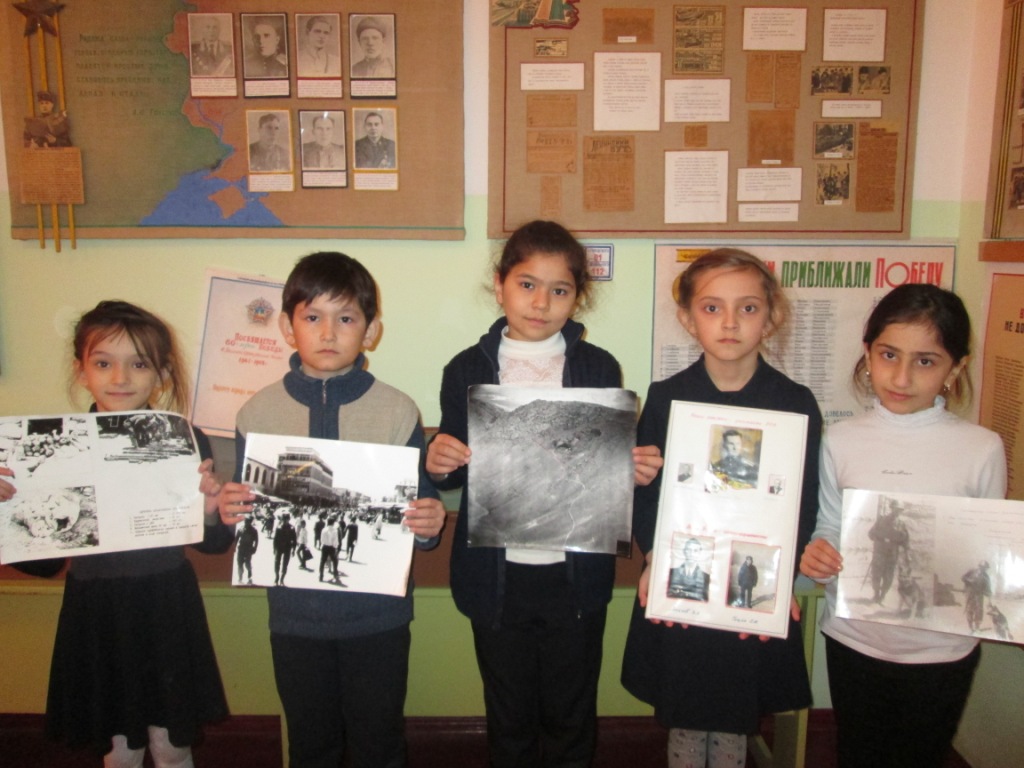 Великая Отечественная война – это огромная душевная рана в человеческих сердцах. Это была самая величайшая война за всю историю человечества, которая коснулась каждой семьи.В школьном краеведческом музее села Царевщина оформлена экспозиция «Никто не забыт, ничто не забыто»,  посвященная этому страшному событию и людям, героически сражавшимся на фронтах войны.  В преддверии празднования 74-годовщины Великой Победы в музее проводятся экскурсии не только для учащихся школы, но и жителей села.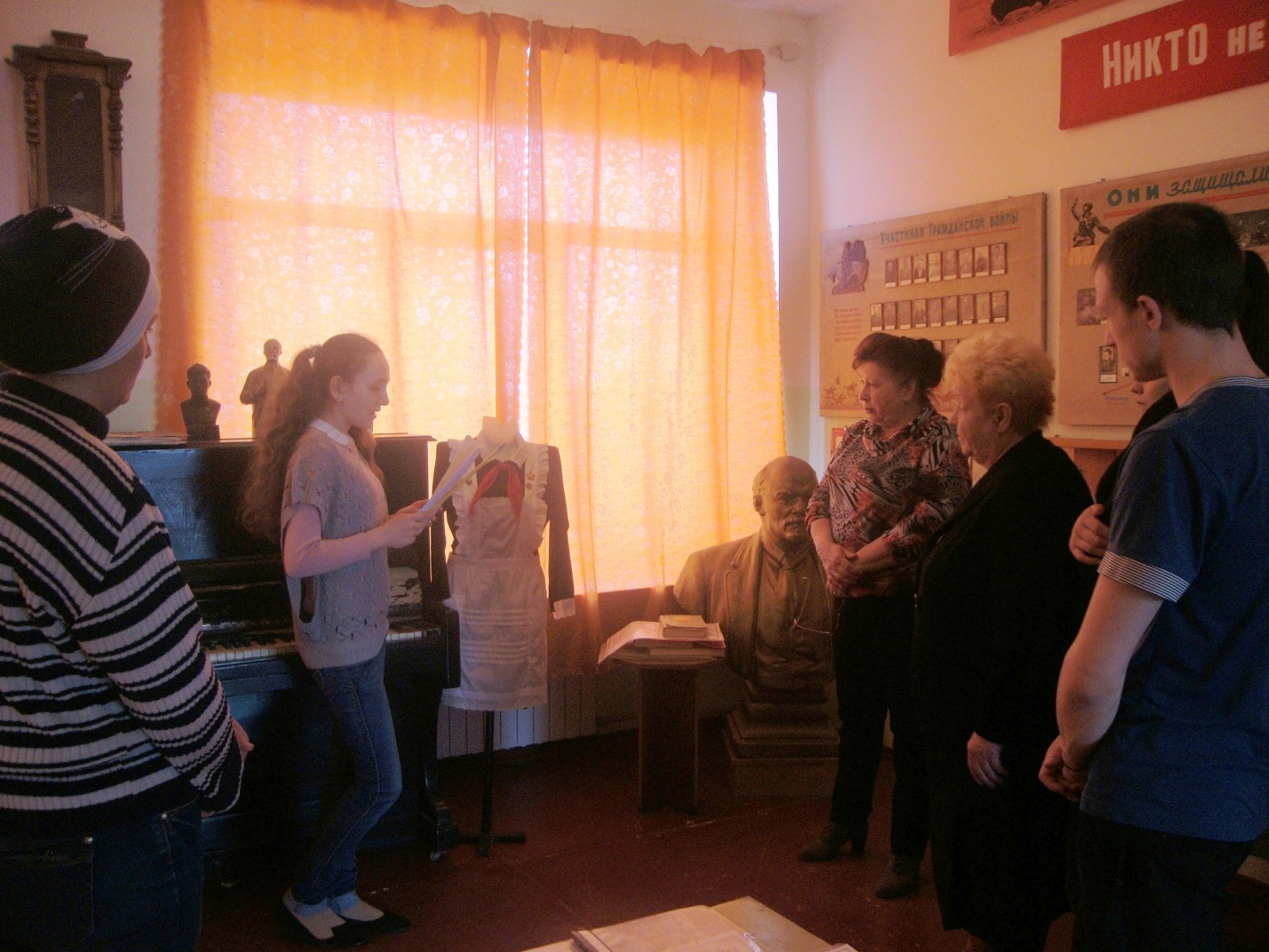 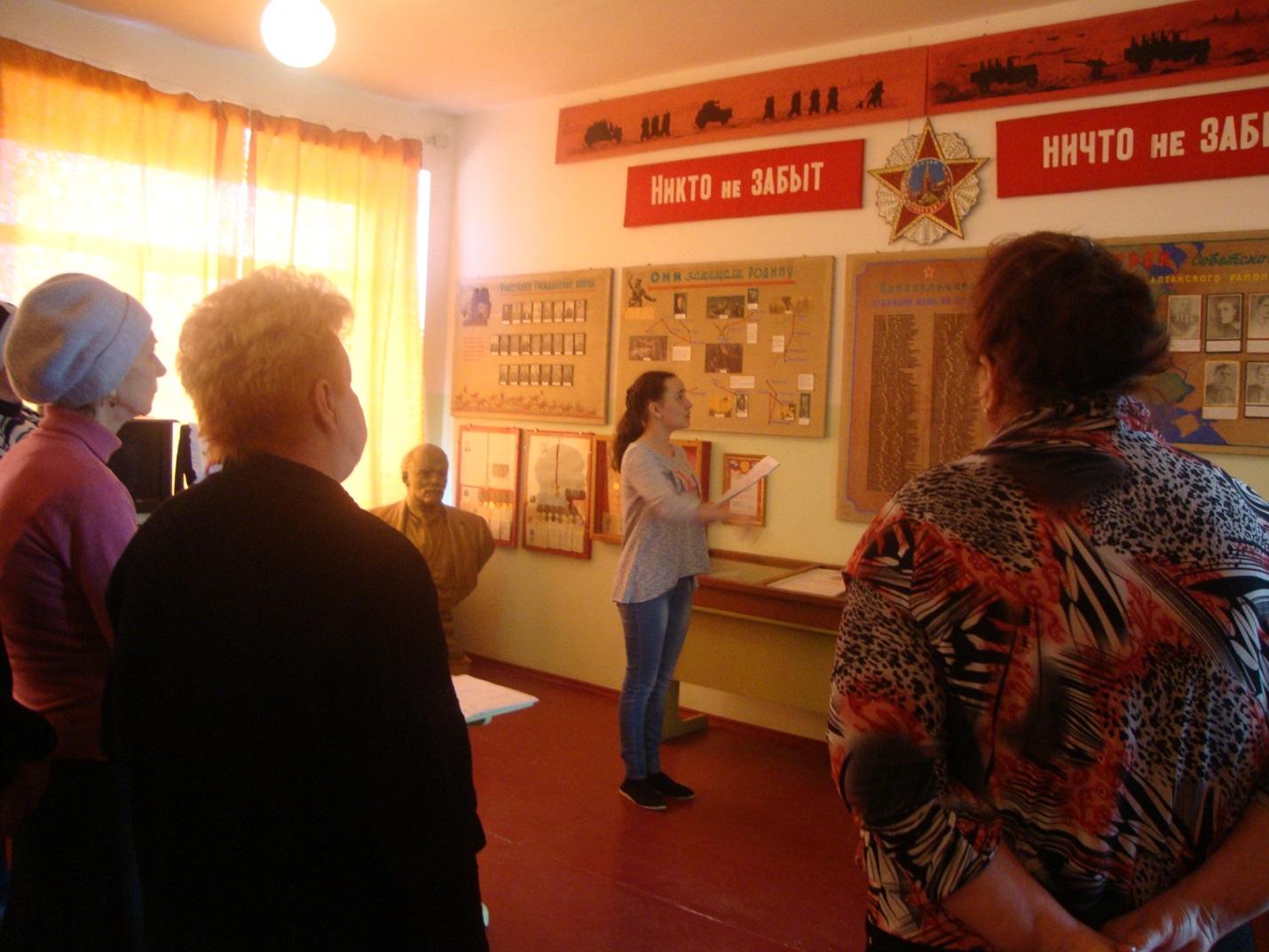 